ДОГОВОР № ___участия в долевом строительстве г. Москва                                                                     	                                                «___» ____ 2019 годаАкционерное общество «Желдорипотека», ИНН 7708155798, зарегистрированное Решением Московской регистрационной палаты от 19.02.2001 года, свидетельство о государственной регистрации № 001.361.122, внесенное  в единый государственный реестр юридических лиц за основным государственным регистрационным номером (ОГРН) 1027739623988, Свидетельство о внесении записи в ЕГРЮЛ о юридическом лице, зарегистрированном до 01.07.2002 г. серия 77 № 007397762 от 26.11.2002 г., выданное Межрайонной инспекцией МНС России № 39 по г. Москве, именуемое в дальнейшем «Застройщик, в лице директора по продажам и маркетингу  Головачева Михаила Александровича, действующего на основании Доверенности от «02» октября 2018 года, удостоверенной Горбенко Сергеем Тарасовичем, временно исполняющим обязанности  нотариуса города Москвы Арсеевой Ольги Владимировны и зарегистрированной в реестре:  № 77/865-н/77-2018-11-196, одной стороны, и___________________, _________________________________________________________________далее совместно именуемые в тексте настоящего договора «Стороны»,  заключили настоящий договор о нижеследующем:1. Предмет договора и общие положения По настоящему договору Участник обязуется принять участие в долевом строительстве Многоквартирного жилого дома с подземной автостоянкой по строительному адресу: г. Москва, ЮВАО, Люблино, ул. Совхозная, вл. 8Б,  далее именуемого «Объект», произведя оплату в объеме, на условиях и в сроки, установленные настоящим договором, а Застройщик обязуется в предусмотренный настоящим договором срок своими силами и (или) с привлечением других лиц построить (создать) Объект и после получения разрешения на ввод Объекта в эксплуатацию передать Участнику расположенное в Объекте жилое помещение в соответствии с характеристиками, указанными в Приложении №1 к настоящему договору, далее именуемое «Квартира».При заключении настоящего договора Стороны руководствуются  Гражданским Кодексом РФ, Федеральным законом РФ от 30 декабря 2004 года №214-ФЗ «Об участии в долевом строительстве многоквартирных домов и иных объектов недвижимости и о внесении изменений в некоторые законодательные акты Российской Федерации» и констатируют, что: - Земельный участок кадастровый (или условный) номер: 77:04:0004016:6, расположенный по адресу: г. Москва, ул. Совхозная, влад. 8Б, общей площадью 8 500 кв.м, принадлежит Застройщику на праве собственности на основании Свидетельства о государственной регистрации права собственности серия 77-АР № 189744, выданного Управлением Федеральной службы государственной регистрации, кадастра и картографии по Москве «17» апреля 2014 г., о чем в Едином государственном реестре прав на недвижимое имущество и сделок с ним «19» марта 2014 года сделана запись регистрации № 77-77-04/013/2014-398;- проектная  декларация,  размещенная в сети Интернет на сайте Застройщика по адресу: www.zdi.ru 14.12.2015 года, включает в себя информацию о Застройщике и Объекте в соответствии с требованиями действующего законодательства Российской Федерации.С момента государственной регистрации настоящего договора право собственности на Земельный участок и строящийся Объект считаются находящимися в залоге у Участника в обеспечение исполнения обязательств Застройщика.С даты получения Застройщиком в порядке, установленном законодательством о градостроительной деятельности, разрешения на ввод в эксплуатацию Объекта, строительство которого было осуществлено с привлечением денежных средств Участника, до даты передачи Квартиры по акту приёма-передачи, Квартира считается находящейся в залоге у Участника.Право собственности Участника на Квартиру возникает с момента его государственной регистрации в управлении Федеральной службы государственной регистрации, кадастра и картографии по городу Москве.Обязательство Застройщика по настоящему договору за неисполнение или ненадлежащее исполнение обязательств по передаче жилого помещения дополнительно обеспечивается отчислениями в «Фонд защиты прав граждан-участников долевого строительства».2. Источник участия в долевом строительствеКвартира приобретается Участником на условиях настоящего договора за счет собственных средств.3. Размер участия в долевом строительстве и порядок расчетов между СторонамиОбщая сумма денежных средств, подлежащих уплате Участником  Застройщику и направляемых на возмещение затрат на строительство Объекта и на оплату услуг Застройщика, составляет _________________________________. Указанная сумма определена Сторонами из расчета _______________________________________ за 1 (один) квадратный метр общей площади Квартиры по проекту (с учетом площади балконов (лоджий) с понижающим коэффициентом).Вознаграждение за услуги Застройщика по настоящему договору составляет 8 % от общей суммы денежных средств, подлежащих уплате Участником, указанной в первом абзаце настоящего пункта.Размер денежных средств, направляемых на возмещение затрат на строительство Объекта, составляет 92 % от общей суммы денежных средств, подлежащих уплате Участником, указанной в первом абзаце настоящего пункта.Денежная сумма в размере ___________________ уплачивается Участником не ранее даты государственной регистрации настоящего договора, но в срок не позднее 10 (десяти) рабочих дней с момента  государственной регистрации настоящего договора, способами, предусмотренными действующим законодательством РФ. Факт надлежащего исполнения Участником обязательства по уплате суммы, указанной в п. 3.2 настоящего договора, подтверждается соответствующими платежными документами.Расчетный счет Застройщика указан в ст. 9 настоящего договора. В случае увеличения или уменьшения фактических размеров площади Квартиры, в том числе за счет площади балкона (лоджии), по данным технической инвентаризации против размеров проектной площади Квартиры, указанной в Приложении №1 к настоящему договору, Участник производит дополнительную оплату по настоящему договору, либо Застройщик возвращает часть денежных средств, полученных от Участника по настоящему договору. Допустимое изменение фактических размеров площади Квартиры против размеров проектной площади Квартиры, указанной в Приложении № 1 к настоящему договору, составляет не более 5% (пяти процентов) от проектной площади Квартиры.Размер суммы доплаты или возврата определяется исходя из стоимости 1 (одного) квадратного метра общей площади Квартиры, указанной в п.3.1. настоящего договораДополнительная оплата производится Участником в течение 10 (Десяти) рабочих дней с момента уведомления его Застройщиком о необходимости произвести доплату.Возврат денежных средств производится Застройщиком путем их перечисления на текущий счет Участника, указанный в письменном извещении, которое должно быть направлено Участником Застройщику в течение 10 (Десяти) рабочих дней с момента уведомления его Застройщиком о необходимости произвести возврат.3.6. В случае, если по окончании строительства у Застройщика образовалась положительная разница между суммой денежных средств, полученных от Участника на возмещение затрат на строительство Объекта, и фактическими затратами на строительство, причитающимися на площадь, передаваемую Участнику по настоящему договору, эта сумма является дополнительным вознаграждением Застройщика за оказываемые услуги по исполнению настоящего договора. Вознаграждение за услуги Застройщика по настоящему договору, предусмотренное п. 3.1 настоящего договора,  в том числе включает в себя расходы по страхованию гражданской ответственности Застройщика.В случае если фактические затраты Застройщика на строительство Объекта превысят размер, указанный в четвертом абзаце п. 3.1 настоящего договора, данное превышение учитывается как затраты на строительство Объекта, при этом размер вознаграждения за услуги Застройщика уменьшается на сумму такого превышения, цена настоящего договора не изменяется.4. Обязанности Сторон4.1. Застройщик обязуется:4.1.1.  Использовать денежные средства, полученные от Участника на возмещение затрат на строительство Объекта, по целевому назначению - для строительства Объекта. 4.1.2. Передать Участнику Квартиру в срок не позднее "31" декабря 2019 года в порядке и на условиях, указанных в подп. 4.1.3 настоящего договора.4.1.3. В срок, указанный в подп. 4.1.2 настоящего договора, при условии надлежащего исполнения Участником обязательств по оплате, в том числе предусмотренных п.3.5 настоящего договора, передать Участнику Квартиру по акту приема-передачи. Застройщик не менее чем за месяц до момента передачи Квартиры обязан направить Участнику сообщение о завершении строительства (создания) Объекта и о готовности Квартиры к передаче, а также предупредить Участника о необходимости принятия Квартиры и о последствиях бездействия Участника. Сообщение должно быть направлено по почте заказным письмом с описью вложения и уведомлением о вручении по указанному в Статье 9 настоящего договора почтовому адресу или вручено Участнику лично под расписку. Участник, получивший сообщение Застройщика о завершении строительства (создания) Объекта и о готовности Квартиры к передаче, обязан приступить к ее принятию в срок, указанный в сообщении Застройщика.Допускается досрочное исполнение Застройщиком обязательства по передаче Квартиры Участнику.4.1.4. Не позднее 10 (Десяти) рабочих дней с момента получения разрешения на ввод Объекта в эксплуатацию передать полученное разрешение в  Управление Федеральной службы государственной регистрации, кадастра и картографии по городу Москве.4.1.5. Предоставлять Участнику по письменному требованию последнего информацию в соответствии с действующим законодательством.4.1.6. В случае явной невозможности завершения строительства Объекта и передачи Квартиры в срок указанный в пункте 4.1.2 настоящего договора, не позднее, чем за два месяца до истечения этого срока, направить в адрес Участника предложение изменить настоящий договор в части увеличения  срока, установленного в пункте 4.1.2 настоящего договора. 4.2. Участник обязуется:4.2.1. Принять участие в долевом строительстве Объекта и производить оплату в  соответствии с пунктами 3.1 – 3.5 настоящего договора.4.2.2. После окончания строительства Объекта принять Квартиру  по акту приема-передачи в срок, установленный законом. 4.2.3. После приемки Квартиры по акту приема-передачи совершить все необходимые действия для государственной регистрации права собственности на Квартиру либо предоставить Застройщику все необходимые полномочия для осуществления регистрационных действий по Квартире, выдав соответствующую доверенность.4.2.4. Нести расходы по уплате государственной пошлины за государственную регистрацию права собственности на Квартиру, расходы по уплате государственной пошлины за государственную регистрацию настоящего договора, расходы по получению всех необходимых справок и документов, необходимых для такой регистрации, а также возместить Застройщику расходы по уплате государственной пошлины за государственную регистрацию настоящего договора. Государственная пошлина за государственную регистрацию настоящего договора уплачивается Участником самостоятельно в порядке, установленном действующим законодательством РФ.4.2.5. Нести бремя содержания и риски случайной гибели или порчи Квартиры, а также общего имущества в Объекте с момента получения Квартиры по акту приема-передачи независимо от наличия или отсутствия у него зарегистрированного права собственности на Квартиру. С этого же момента Участник обязан осуществлять платежи организациям, предоставляющим по Объекту коммунальные и эксплуатационные услуги (в силу их фактического потребления).  Непринятие Участником Квартиры в срок, установленный п. 4.2.2 настоящего договора, не освобождает Участника от обязанности по оплате технического обслуживания Квартиры, общего имущества в Объекте и коммунальных услуг.Если непринятие (уклонение от принятия) Участником Квартиры в срок, установленный п. 4.2.2 договора, повлекло за собой просрочку в передаче Квартиры, бремя содержания и риски случайной гибели или порчи Квартиры, а также общего имущества в Объекте признаются перешедшими к Участнику в момент, когда передача Квартиры должна была состояться.5. Ответственность Сторон5.1. Стороны несут ответственность по своим обязательствам в соответствии с действующим законодательством Российской Федерации.5.2. При нарушении Участником сроков внесения денежных средств, предусмотренных настоящим договором, он уплачивает Застройщику неустойку в размере 1/300 ставки рефинансирования Банка России на день исполнения обязательства от суммы просроченного платежа за каждый день просрочки. 5.3. При нарушении Застройщиком сроков передачи Квартиры по акту приема-передачи Застройщик уплачивает Участнику неустойку в размере 1/150 ставки рефинансирования  Банка России от цены настоящего договора за каждый день просрочки.5.4. Наступление обстоятельств непреодолимой силы (форс-мажор): стихийные бедствия, эпидемии, наводнения, землетрясения, пожары, забастовки, иные события, не подлежащие контролю Сторон, освобождают Стороны от ответственности за невыполнение или несвоевременное выполнение  обязательств по настоящему договору. 5.5. В случае нарушения Участником срока передачи Квартиры, указанного в п. 4.2.2 настоящего договора, вследствие уклонения Участника от подписания акта приема-передачи Застройщик освобождается от уплаты Участнику неустойки (пени) при условии надлежащего исполнения Застройщиком своих обязательств по настоящему договору.5.6. Застройщик не несет ответственности за недостатки (дефекты) Квартиры, обнаруженные в течение гарантийного срока, если докажет, что они произошли вследствие нормального износа Квартиры или входящих в ее состав элементов отделки, систем инженерно-технического обеспечения, конструктивных элементов, изделий, нарушения требований технических регламентов, градостроительных регламентов, иных обязательных требований к процессу эксплуатации Квартиры или входящих в ее состав элементов отделки, систем инженерно-технического обеспечения, конструктивных элементов, изделий либо вследствие ненадлежащего их ремонта, проведенного самим Участником или привлеченными им третьими лицами, а также, если недостатки (дефекты) Квартиры возникли вследствие нарушения правил и условий эффективного и безопасного использования Квартиры, входящих в ее состав элементов отделки, систем инженерно-технического обеспечения, конструктивных элементов, изделий.6.  Действие Договора, его изменение и прекращение6.1. Настоящий договор вступает в силу с момента его  государственной регистрации в органе, осуществляющем государственную регистрации прав на недвижимое имущество и сделок с ним.6.2. Участник обязан совершить все необходимые действия для государственной регистрации настоящего договора в течение 10 (Десяти) дней с момента его подписания.Расходы по уплате государственной пошлины за государственную регистрацию настоящего договора Стороны несут в равных долях в соответствии с действующим законодательством.6.3. Настоящий договор прекращается с момента надлежащего исполнения Сторонами обязательств по настоящему договору либо в иных случаях, предусмотренных законом или настоящим договором.6.4. Расторжение настоящего договора допускается при наличии оснований, предусмотренных законом либо настоящим договором, либо по соглашению Сторон. 6.5. В случае нарушения Участником срока осуществления платежа, указанного в п. 3.2 настоящего договора, более чем на 2 (Два) месяца (просрочка платежа) Застройщик вправе расторгнуть настоящий договор в одностороннем порядке:- до расторжения настоящего договора Застройщик обязан направить Участнику письменное предупреждение о необходимости погашения им задолженности по уплате денежной суммы, указанной в п. 3.1 настоящего договора и о последствиях неисполнения такого требования. Указанное письменное предупреждение может быть направлено по почте заказным письмом с описью вложения и уведомлением о вручении по указанному в Статье 9 настоящего договора адресу Участника или вручено Участнику лично под расписку; - не ранее чем через 30 (Тридцать) дней после направления (вручения) Участнику указанного выше письменного предупреждения, при неисполнении Участником указанного в нем требования, Застройщик вправе расторгнуть настоящий договор в одностороннем порядке посредством направления Участнику соответствующего письменного уведомления по почте заказным письмом с описью вложения. В этом случае настоящий договор считается расторгнутым со дня направления Застройщиком Участнику такого уведомления.6.6. В случае расторжения настоящего договора возврат суммы уплаченных Участником в рублях денежных средств осуществляется Застройщиком путем их перечисления на текущий счет Участника, указанный в письменном извещении, которое должно быть направлено Участником Застройщику не позднее чем за  10 (Десять) рабочих дней до момента расторжения настоящего договора.6.7. Все изменения и дополнения к настоящему договору оформляются дополнительными соглашениями Сторон в письменной форме, которые подлежат государственной регистрации.6.8.  Путем подписания настоящего договора Участник в соответствии со ст. 11.2 Земельного кодекса РФ дает письменное согласие Застройщику:- на образование земельных участков с характеристиками, указанными в кадастровых паспортах образуемых земельных участков при разделе (объединении, перераспределении земельных участков или выделе из земельного участка) Земельного участка, указанного в п. 1.2 настоящего договора;- на межевание, постановку на кадастровый учет и снятие с кадастрового учета указанных выше в настоящем пункте земельных участков;- на прекращение залога Земельного участка, указанного в п. 1.2 Договора, и возникновение залога образованного земельного участка (участков), на котором осуществляется строительство Объекта.7. Качество Квартиры. Гарантия качества7.1. Качество Квартиры, которая будет передана Застройщиком Участнику по настоящему договору, должно соответствовать проектно-сметной документации на Объект, СНиПам и иным обязательным требованиям в области строительства.7.2. Гарантийный срок на Квартиру, за исключением технологического и инженерного оборудования, входящего в состав Квартиры, а также общее имущество многоквартирного жилого дома, которое  принадлежит собственнику помещения в соответствии со ст. 36 Жилищного кодекса Российской Федерации на праве общей долевой собственности,  составляет 5 (Пять) лет с момента подписания акта приема-передачи Квартиры. Участник вправе предъявить Застройщику требования по устранению скрытых недостатков Квартиры, которые не могли быть выявлены при ее приемке по акту приема-передачи, в случае обнаружения таких недостатков в пределах гарантийного срока. Гарантийный срок на технологическое и инженерное оборудование, входящее в состав передаваемой Участнику Квартиры, составляет 3 (Три) года. Указанный гарантийный срок исчисляется со дня передачи Квартир по акту приема-передачи.7.3. В случае, если Объект построен (создан) Застройщиком с отступлениями от условий настоящего договора и (или) обязательных требований действующего законодательства РФ, которые привели к ухудшению качества Квартиры или к возникновению иных недостатков, которые делают Квартиру непригодной для предусмотренного настоящим договором использования, способ устранения этих недостатков определяется посредством его выбора из способов, предусмотренных п. 2 ст. 7 Федерального закона от 30 декабря 2004 года № 214-ФЗ «Об участии в долевом строительстве многоквартирных домов и иных объектов недвижимости и о внесении изменений в некоторые законодательные акты Российской Федерации».8. Заключительные положения8.1. Во всем остальном, что не предусмотрено настоящим договором, Стороны руководствуются действующим законодательством Российской Федерации.8.2.  Обо всех изменениях в платежных почтовых и других реквизитах стороны обязаны письменно извещать друг друга. Действия, совершенные по старым адресам и счетам до получения уведомления об их изменениях, считаются исполненными надлежащим образом  в исполнение обязательств.8.3. Все споры, которые могут возникнуть по настоящему договору или в связи с его исполнением, разрешаются Сторонами путем переговоров и с соблюдением досудебного (претензионного) порядка его урегулирования. До направления искового заявления в суд предъявление претензии другой стороне является обязательным. Если спорные вопросы в досудебном порядке не урегулированы, спор передается на разрешение в суд. Участник вправе выбрать место разрешения спора в судебном порядке в соответствии с действующим законодательством РФ.8.4. Обязательства Застройщика считаются исполненными с момента подписания Сторонами акта приема-передачи Квартиры. Юридически значимые сообщения Застройщика влекут для Участника гражданско-правовые последствия с даты подписания Застройщиком указанных сообщений, если иное не указано в самих сообщениях.8.5. Наименования статей настоящего договора приведены исключительно для удобства и не влияют на толкование условий договора. При толковании и применении условий настоящего договора его положения являются взаимосвязанными и каждое положение должно рассматриваться в контексте всех других положений.8.6.  Настоящий договор составлен в 3-х экземплярах, по одному для каждой из Сторон и один для органа, осуществляющего государственную регистрацию прав на недвижимое имущество и сделок с ним. Все экземпляры имеют равную юридическую силу и являются оригиналами.Адреса и реквизиты СторонЗастройщик: АО «Желдорипотека», 107174, г. Москва, ул. Новая Басманная, д.2Почтовый адрес: 107023, г. Москва, ул. Электрозаводская, д.32АОГРН 1027739623988ИНН / КПП    7708155798 / 770801001р/с 40502810303800000031 (специальный счет)ПАО Банк ВТБ г. Москвак/сч 30101810700000000187БИК 044525187Тел.(495)788-19-30, факс (495) 788-19-31Участник:____________________________________________________________________________________________________________От Застройщика _______________________________________ /М.А. Головачев/Участник:  ______________________________________________ /______________/Приложение № 1к Договору № ___участия в долевом строительстве                                                                                                                             от «__» ______ 2019 г.Характеристика жилого помещения (Квартира)План __ этажа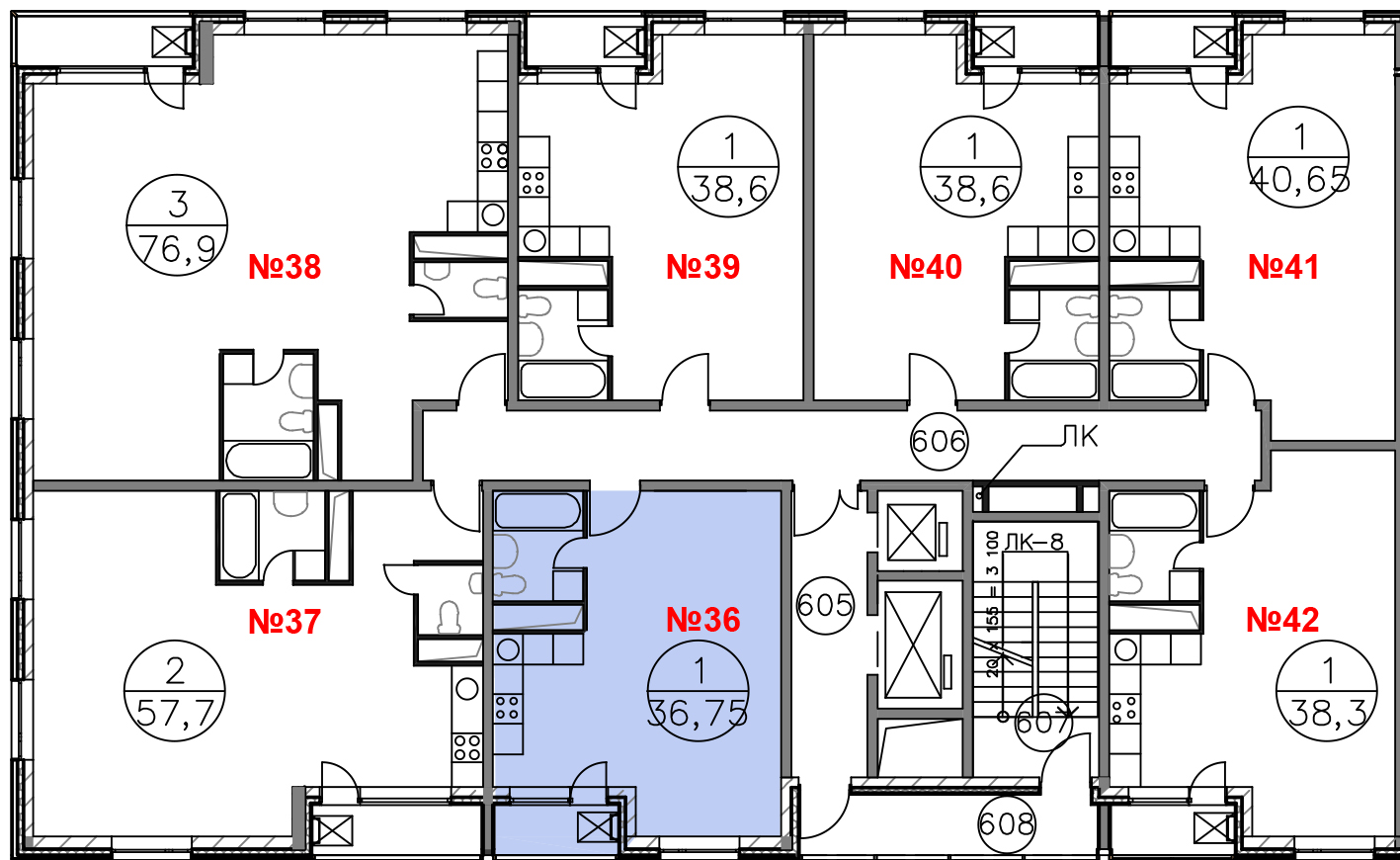 №п/п№ квартиры по проектуКол-во комнатОбщая площадь квартиры, кв.м.Площадь балкона/лоджии с пониж. коэф. (0,3/0,5 соответственно)Площадь квартиры с учетом площадей балконов, лоджий с пониж. коэф., кв.м.Этаж1--           ----Общие характеристики ОбъектаОбщие характеристики ОбъектаКаркас здания Монолитный железобетонныйНаружные стеныМногослойные с утеплителем, вентилируемая фасадная система.ПерекрытияМонолитные железобетонныеЛестницыМонолитные железобетонные.Крыша, кровляПлоская с внутренним водостоком, кровля рулонная.Класс энергоэффективностиАСейсмостойкостьдо 6 баллов Инженерные коммуникации и  оборудованиеИнженерные коммуникации и  оборудованиеЭлектроснабжениеОбщедомовой учет. Устанавливаются этажные щиты с электронными счетчиками поквартирного учета электроэнергии. Внутриквартирная  разводка  не выполняется. Водоснабжение холодное, горячееОбщедомовой учет. Устанавливаются стояки с  приборами  учета ХВС и ГВС  без  поквартирной разводки. ВодоотведениеУстанавливаются стояки без  поквартирной разводки.Отопление  Общедомовой учет. Горизонтальная поквартирная разводка с узлами учета тепла и установкой оконечных приборов.Сети связиСети связи в общем стояке без разводки и без установки оконечных приборовЛифтыПредусмотрены  пассажирские лифты.Мусоропровод Не предусмотренМеста общего пользованияМеста общего пользованияСтеныШтукатурка, шпатлевка, окраска водоэмульсионными составами.  ПолКерамическая плитка  по цементно-песчаной стяжке.ПотолкиШпатлевка, окраска водоэмульсионными составами.КвартирыКвартирыОконные блокиДвухкамерный стеклопакет. Остекление лоджийОконные блоки с одинарным остеклением.Дверь входная в квартируМеталлическаяОтделка квартирКвартиры  передаются  без отделки, без установки сантехнических приборов и оборудования.От  Застройщика:________________________ /М.А. Головачев /Участник:_____________________/_________/